Catégorie En compétition 25e image En compétition 1er film 25e image En compétition film d’atelier 25e image Hors compétition 25e imageTous les films sont éligibles à tous les prix des partenaires de la 25e image.La 25e image – Festival du film social 2020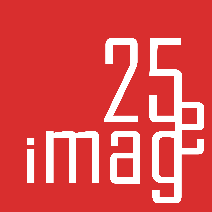 Du mardi 6 au jeudi 8 octobre 2020. Fiche d'inscription  Une fiche par filmA compléter et à transmettre avant le 6 juin 2020 de préférence par mail à :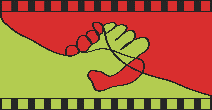 Marie Christine Girod - La 25e imageGenre Fiction  Documentaire  Reportage  Film d’animation  Autre 1 rue du 11 novembre 92120 Montrougecontact@la25eimage.com Titre du film :       Année de réalisation :       Durée :      Support de sélection :   DVD/blu-ray           clef USB       lien viméo, Youtube, plateforme...   Lien :      Mot de passe :      Support(s) possible(s) de projection :       Réalisateur(s)Prénom(s)  & nom(s) :      Adresse :      Tel :      E- mail :      Je soussigné(es)      , atteste(nt) avoir pris connaissance et accepté toutes les conditions du règlement du Festival du film social organisé par  la 25e image.Date :                                      Signature électronique possible Producteurs(s)Prénom(s)  & nom(s) :      Société, structure, association… :      Adresse :      Tel :      E- mail :      Je soussigné(es)      , atteste(nt) avoir pris connaissance et accepté toutes les conditions du règlement du Festival du film social organisé par  la 25e image.Date :                                      Signature électronique possible Distributeur(s)Prénom(s)  & nom(s) :      Société, structure, association… :      Adresse :      Tel :      E- mail :      Je soussigné(es)      , atteste(nt) avoir pris connaissance et accepté toutes les conditions du règlement du Festival du film social organisé par  la 25e image.Date :                                      Signature électronique possible Synopsis du film – maximum 400 signes : Carrière du film  – diffusions, programmations, projections, festivals… : vous pouvez aussi joindre 1 documentFilmographie du réalisateur  – diffusions, programmations, projections, festivals… : vous pouvez aussi joindre 1 documentLieux ou sites InternetDistinction éventuelleTitreAnnéeDistinction éventuelle